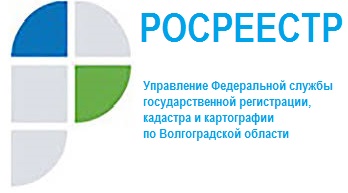 ПУНКТЫ ГОСУДАРСТВЕННОЙ ГЕОДЕЗИЧЕСКОЙ СЕТИ – ОСНОВА ДЛЯ СЕТЕЙ ДИФФЕРЕНЦИАЛЬНЫХ ГЕОДЕЗИЧЕСКИХ СТАНЦИЙДля обеспечения выполнения геодезических работ при осуществлении градостроительной и кадастровой деятельности, землеустройства, недропользования, иной деятельности, а также повышения точности результатов указанных работ физические и юридические лица, органы государственной власти и органы местного самоуправления вправе организовывать создание геодезических сетей специального назначения, 
в том числе сетей дифференциальных геодезических станций (СДГС), информация с которых может быть использована широким кругом потребителей при выполнении ими геодезических работ в различных сферах деятельности.Федеральным законом от 30.12.2015 № 431-ФЗ «О геодезии, картографии и пространственных данных и о внесении изменений 
в отдельные законодательные акты Российской Федерации» определен правовой режим, а также порядок создания и введения в эксплуатацию сетей СДГС. Также установлено, что использование сетей СДГС допускается после передачи отчета о создании геодезической сети специального назначения 
и каталога координат пунктов указанной сети в федеральный фонд пространственных данных - фондодержателю ФГБУ «Центр геодезии, картографии и ИПД» (125413, г. Москва, ул. Онежская, д. 26, стр. 1, 2; www.cgkipd.ru).Создание геодезических сетей специального назначения, в том числе сетей СДГС, вправе осуществлять физические и юридические лица, имеющие лицензию на осуществление геодезической и картографической деятельности.В случае допущения нарушений при создании СДГС (например: отсутствие технического проекта, технического отчета) лица, имеющие лицензию на осуществление геодезической и картографической деятельности, несут административную ответственность, предусмотренную частью 3 статьи 14.1. КоАП (осуществление предпринимательской деятельности с нарушением требований и условий, предусмотренных специальным разрешением (лицензией)).Лица, выполняющие работы по созданию СДГС без наличия лицензии на осуществление геодезической и картографической деятельности, будут нести административную ответственность, предусмотренную частью 2 статьи 14.1. КоАП (осуществление предпринимательской деятельности без специального разрешения (лицензии). Штраф за данное правонарушение может составить пятьдесят тысяч рублей с конфискацией изготовленной продукции, орудий производства и сырья. Управление предостерегает исполнителей геодезических работ от использования сетей СДГС, 
не прошедших регистрацию в установленном законом порядке.Исходной основой для СДГС должны являться пункты государственной геодезической сети и пункты государственной нивелирной сети, сохранность которых прямым образом влияет на развитие СДГС.